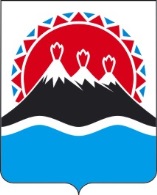 П О С Т А Н О В Л Е Н И ЕПРАВИТЕЛЬСТВА КАМЧАТСКОГО КРАЯ             г. Петропавловск-КамчатскийОб утверждении Порядка предоставления из краевого бюджета субсидий микрофинансовым организациямВ соответствии со статьей 781 Бюджетного кодекса Российской Федерации, постановлением Правительства Российской Федерации от 07.05.2017 
№ 541 «Об общих требованиях к нормативным правовым актам, муниципальным правовым актам, регулирующим предоставление субсидий некоммерческим организациям, не являющимся государственными (муниципальными) учреждениями», приказом Министерства экономического развития Российской Федерации от 14.03.2019 № 125 «Об утверждении Требований к реализации мероприятий, осуществляемых субъектами Российской Федерации, бюджетам которых предоставляются субсидии на государственную поддержку малого и среднего предпринимательства в субъектах Российской Федерации в целях достижения целей, показателей и результатов региональных проектов, обеспечивающих достижение целей, показателей и результатов федеральных проектов, входящих в состав национального проекта «Малое и среднее предпринимательство и поддержка индивидуальной предпринимательской инициативы», и требований к организациям, образующим инфраструктуру поддержки субъектов малого и среднего предпринимательства»ПРАВИТЕЛЬСТВО ПОСТАНОВЛЯЕТ: 1. Утвердить Порядок предоставления из краевого бюджета субсидий микрофинансовым организациям согласно приложению к настоящему постановлению.2. Настоящее постановление вступает в силу через 10 дней после дня его официального опубликования.Губернатор Камчатского края                                                              В.И. ИлюхинСогласовано:Исполнитель: Макаров Илья Николаевичтелефон: (84152) 42-43-12 Агентство инвестиций и предпринимательства Камчатского краяПриложение к постановлениюПравительства Камчатского краяот ______________ № ________Порядокпредоставления из краевого бюджета субсидиймикрофинансовым организациямОбщие положения1.1. Настоящий Порядок регулирует вопросы предоставления из краевого бюджета субсидий микрофинансовым организациям, в целях финансового обеспечения затрат на увеличение капитализации микрофинансовой организации для предоставления финансовой поддержки субъектам малого и среднего предпринимательства в рамках реализации регионального проекта «Расширение доступа субъектов малого и среднего предпринимательства к финансовым ресурсам, в том числе к льготному финансированию».1.2. Субсидии предоставляются в соответствии со сводной бюджетной росписью краевого бюджета в пределах лимитов бюджетных обязательств, доведенных Агентству инвестиций и предпринимательства Камчатского края (далее - Агентство) на соответствующий финансовый год в рамках реализации основного мероприятия 2.3. «Региональный проект «Расширение доступа субъектов малого и среднего предпринимательства к финансовым ресурсам, в том числе к льготному финансированию» подпрограммы 2 «Развитие субъектов малого и среднего предпринимательства» государственной программы Камчатского края «Развитие экономики и внешнеэкономической деятельности Камчатского края», утвержденной постановлением Правительства Камчатского края от 29.11.2013 № 521-П (далее – мероприятие, государственная программа).1.3. Субсидии носят целевой характер и не могут быть израсходованы на цели, не предусмотренные настоящим Порядком.1.4. Субсидии предоставляются микрофинансовым организациям - победителям конкурсного отбора на право получения субсидий из краевого бюджета, проводимого в соответствии с разделом 2 настоящего Порядка (далее - конкурсный отбор).Порядок проведения конкурсного отбора микрофинансовых организаций, на право получения субсидии из краевого бюджетаОрганизатором проведения конкурсного отбора является Агентство.Для проведения конкурсного отбора Агентством создается конкурсная комиссия. Состав и положение о конкурсной комиссии утверждаются приказом Агентства.Условиями участия Микрофинансовых организаций, претендующих на получение субсидий (далее - претенденты), в конкурсном отборе являются:1) Претендент соответствует требованиям, установленным Федеральным законом от 24.07.2007 № 209-ФЗ «О развитии малого и среднего предпринимательства в Российской Федерации» и приказом Министерства экономического развития Российской Федерации от 14.03.2019 № 125 «Об утверждении Требований к реализации мероприятий, осуществляемых субъектами Российской Федерации, бюджетам которых предоставляются субсидии на государственную поддержку малого и среднего предпринимательства в субъектах Российской Федерации в целях достижения целей, показателей и результатов региональных проектов, обеспечивающих достижение целей, показателей и результатов федеральных проектов, входящих в состав национального проекта «Малое и среднее предпринимательство и поддержка индивидуальной предпринимательской инициативы», и требований к организациям, образующим инфраструктуру поддержки субъектов малого и среднего предпринимательства», в году, предшествующем году предоставления субсидий;2) учредителем (одним из учредителей) претендента является Камчатский край;3) Претендент является организацией, относящейся к инфраструктуре поддержки субъектов малого и среднего предпринимательства на территории Камчатского края и включенной в единый реестр организаций, образующих инфраструктуру поддержки субъектов малого и среднего предпринимательства;4) соответствие Претендента на первое число месяца, предшествующего месяцу, в котором заключается соглашение о предоставлении субсидий (далее - Соглашение), следующим требованиям:а) у претендента отсутствует просроченная задолженность по возврату в краевой бюджет субсидий, бюджетных инвестиций, предоставленных в том числе в соответствии с иными нормативными правовыми актами Камчатского края;б) у претендента отсутствует неисполненная обязанность по уплате налогов, сборов, страховых взносов, пеней, штрафов, процентов, подлежащих уплате в соответствии с законодательством Российской Федерации о налогах и сборах;в) претендент не находится в процессе реорганизации, ликвидации, банкротства.Агентство размещает на своей странице на официальном сайте исполнительных органов государственной власти Камчатского края в сети Интернет извещение о проведении конкурсного отбора микрофинансовых организаций, претендующих на получение субсидии (далее - извещение).В извещении указывается: 1) наименование, место нахождения, почтовый адрес Агентства;2) дата начала и окончания приема;3) время и место приема заявок;4) контактный телефон и адрес электронной почты Агентства;5) целевое назначение субсидии;6) информация о ключевых показателях мероприятия государственной программы, в рамках которой предоставляется субсидия;5) информация о максимальном размере субсидии;6) иная необходимая информация.Срок представления документов на участие в конкурсном отборе составляет не менее 5 рабочих дней со дня размещения извещения на официальном сайте исполнительных органов государственной власти Камчатского края в сети Интернет.Для участия в конкурсном отборе претенденты представляют в Агентство следующие документы:заявку по форме согласно приложению 1 к настоящему Порядку;копии учредительных документов, заверенные в установленном порядке;справку об отсутствии у претендента неисполненной обязанности по уплате налогов, сборов, страховых взносов, пеней, штрафов, процентов, подлежащих уплате в соответствии с законодательством Российской Федерации о налогах и сборах, выданную территориальными органами Федеральной налоговой службы в Камчатском крае;справку о соответствии претендента требованиям, предусмотренным подпунктами "а", "в" пункта 4 части 2.3 настоящего раздела, оформленную в произвольной форме и подписанную руководителем претендента;Документы, указанные в части 2.7 настоящего Порядка, представляются претендентом в Агентство нарочно.При приеме документов, указанных в части 2.7 настоящего Порядка, ответственный сотрудник Агентства регистрирует их в журнале учета заявок на участие в конкурсном отборе с указанием перечня принятых документов, даты их получения и присвоенного регистрационного номера.Документы, поступившие в Агентство после окончания срока приема заявок и прилагаемых к ним документов, не регистрируются и к участию в конкурсном отборе не допускаются.Агентство в течение 5 рабочих дней со дня окончания приема документов, указанных в части 2.7 настоящего раздела, рассматривает их и принимает решение о допуске претендента к участию в конкурсном отборе либо об отказе в допуске к участию в конкурсном отборе.Решение об отказе в допуске к участию в конкурсном отборе принимается Агентством в следующих случаях:1) непредставление документов, указанных в части 2.7 настоящего раздела, в полном объеме или их представление с нарушением срока представления;2) наличие недостоверных сведений в представленных документах;3) несоответствие претендента условиям, установленным частью 2.3 настоящего раздела.В случае принятия решения об отказе в допуске к участию в конкурсном отборе Агентство в течение 3 рабочих дней со дня принятия такого решения, направляет претенденту письменное уведомление о принятом решении с обоснованием причин отказа.В случае принятия решения о допуске к участию в конкурсном отборе Агентство в течение 3 рабочих дней со дня принятия такого решения, уведомляет в письменном виде претендента о его допуске к участию в конкурсном отборе, о дате, времени и месте проведения заседания конкурсной комиссии и передает в конкурсную комиссию документы, представленные претендентом, для их оценки и определения победителя конкурсного отбора.Конкурсная комиссия в течение 3 рабочих дней со дня поступления в конкурсную комиссию документов претендента осуществляет оценку документов претендента в соответствии с частью 2.15 настоящего раздела и принимает решение о победителе конкурсного отбора.В случае, если к участию в конкурсном отборе допущен единственный претендент, конкурсная комиссия принимает решение о победителе конкурсного отбора без проведения оценки документов этого претендента.Оценка заявок на участие в конкурсном отборе, которые не были отклонены, осуществляется конкурсной комиссии по формуле:, где:К – сумма набранных претендентом балов;Сmin – минимальный размер субсидии, запрашиваемой претендентами и установленный на основании заявлений, поданных на участие в конкурсном отборе;Сi – размер субсидии, запрашиваемой i-м претендентом и установленный на основании заявления на участие в конкурсном отборе, поданного данным претендентом;Ri – целевое значение целевого показателя реализации мероприятия государственной программы, в рамках которой предоставляется субсидия, достижение которого планируется i-м претендентом, установленное на основании заявления на участие в конкурсном отборе, поданного данным претендентом;Rmax – наибольшее значение целевого показателя реализации мероприятия государственной программы, в рамках которой предоставляется субсидия, достижение которого планируется претендентами, и установленное на основании заявлений, поданных на участие в конкурсном отборе;Победителем конкурсного отбора признается претендент, документы которого набрали наибольшее количество баллов.Размер субсидии определяется конкурсной комиссией в размере, запрашиваемом претендентом, но не более максимального размера субсидии, указанного в извещении.Решение конкурсной комиссии, принятое по результатам конкурсного отбора, оформляется протоколом в течение 2 рабочих дней со дня окончания заседания конкурсной комиссии.Протокол размещается Агентством на своей странице на официальном сайте исполнительных органов государственной власти Камчатского края в сети Интернет не позднее 3 рабочих дней со дня окончания заседания конкурсной комиссии.Порядок предоставления субсидийУсловием предоставления субсидий получателю субсидии является его признание конкурсной комиссией победителем конкурсного отбора.Агентство в течение 5 рабочих дней со дня принятия конкурсной комиссией решения о признании претендента победителем конкурсного отбора направляет ему проект соглашения о предоставлении субсидий (далее - Соглашение), оформленного в двух экземплярах по типовой форме, утвержденной Министерством финансов Камчатского края, и подписанного Агентством.Обязательными условиями предоставления субсидий, включаемыми в Соглашение, и договоры (соглашения), заключенные в целях исполнения обязательств по Соглашению, являются согласие соответственно получателей субсидий и лиц, являющихся поставщиками (подрядчиками, исполнителями) по договорам (соглашениям), заключенным в целях исполнения обязательств по Соглашению, на осуществление Агентством и органами государственного финансового контроля проверок соблюдения ими условий, целей и порядка предоставления субсидий и запрет приобретения за счет полученных средств иностранной валюты.Получатель субсидий в течение 5 рабочих дней со дня получения проекта Соглашения подписывает его и направляет один экземпляр подписанного Соглашения в Агентство или извещает об отказе от подписания Соглашения.Непредставление получателем субсидий в срок, указанный в абзаце первом настоящей части, подписанного им Соглашения или извещения об отказе от подписания Соглашения признается односторонним отказом от получения субсидий.Субсидии носят целевой характер и не могут быть израсходованы на цели, не предусмотренные настоящим Порядком.Субсидии предоставляются получателю субсидий в размере, определенном конкурсной комиссией.Средства субсидий перечисляются Агентством в соответствии с графиком перечисления средств субсидий, предусмотренным Соглашением, на лицевой счет получателя субсидий, открытый в кредитной организации, на основании приказов Агентства о предоставлении субсидий.Показатели результативности предоставления субсидий и их значения, а также порядок и сроки представления получателем субсидий отчетности о достижении данных показателей устанавливаются Соглашением.Получатель субсидии представляет в Агентство отчет об использовании полученных средств субсидий в порядке и сроки, установленные Соглашением.Агентство и органы государственного финансового контроля осуществляют обязательную проверку соблюдения получателем субсидий условий, целей и порядка предоставления субсидий.В случае нарушения получателем субсидий условий, установленных настоящим Порядком, а также использования субсидий не по целевому назначению, субсидии подлежат возврату в краевой бюджет на лицевой счет Агентства в течение 15 рабочих дней со дня получения уведомления Агентства.Остаток средств субсидий, неиспользованных в отчетном финансовом году, может использоваться получателем субсидий в текущем финансовом году на цели, предусмотренные настоящим Порядком, при принятии Агентством по согласованию с Министерством финансов Камчатского края решения о наличии потребности в указанных средствах и включении соответствующих положений в Соглашение.В случае отсутствия решения Агентства, указанного в части 3.12 настоящего раздела, остаток средств субсидий, неиспользованных в отчетном финансовом году, подлежит возврату в краевой бюджет на лицевой счет Агентства в течение 15 рабочих дней со дня получения уведомления Агентства.Агентство направляет получателю субсидий письменное уведомление о возврате субсидий в течение 10 рабочих дней со дня выявления обстоятельств, указанных в частях 3.11 и 3.13 настоящего раздела.Заявлениена участие в конкурсном отборе микрофинансовых организаций, претендующих на получение субсидии из краевого бюджета1. Наименование микрофинансовой организации: ____________________________________.2. Почтовый адрес микрофинансовой организации: ___________________________________
_______________________________________________________________________________.3. Руководитель микрофинансовой организации и его контактные данные _______________.
________________________________________________________________________________4. Общая сумма субсидии, запрашиваемая из бюджета Камчатского края _________________ _______________________________________________________________________________.5. Значение целевого показателя реализации мероприятия государственной программы, в рамках которой предоставляется субсидия, достижение которого планируется микрофинансовой организацией:______________________________________________________________6. Перечень прилагаемых документов: 
-____________________________________________________________________-____________________________________________________________________-____________________________________________________________________-____________________________________________________________________С условиями и требованиями отбора ознакомлен и согласен.Достоверность представленной в составе заявки информации гарантирую.Руководитель микрофинансовой организации:«___» __________ 20__ года                ___________      _________     ______________________                                                                 (должность)       (подпись)           (инициалы, фамилия)                                                                                                М.П.Пояснительная запискак проекту постановления Правительства Камчатского края «Об утверждении Порядка предоставления из краевого бюджета субсидий Микрокредитной компании Камчатский государственный фонд поддержки предпринимательства»Настоящий проект постановления Правительства Камчатского края подготовлен с целью установления порядка предоставления субсидий из краевого бюджета микрофинансовым организациям в целях достижения результатов регионального проекта «Расширение доступа субъектов малого и среднего предпринимательства к финансовым ресурсам, в том числе к льготному финансированию» (далее – Региональный проект), утвержденного Советом по организации проектной деятельности при Губернаторе Камчатского края (протокол от 23.01.2019 № 6).Предоставление субсидии направлено на развитие микрофинансовой организации, а также на субсидирование ставки вознаграждения по микрозаймам субъектов малого и среднего предпринимательства.В соответствии с Региональным проектом объём субсидии, подлежащий перечислению микрофинансовой организации, составляет:2019 год – 34 131,9192 тыс.руб., в том числе 33 790,6 тыс.руб. за счет средств федерального бюджета 341,3192 тыс.руб. за счет средств краевого бюджета (софинансирование);2020 год – 2 229,89899	 тыс.руб., в том числе 2207,6 тыс.руб. за счет средств федерального бюджета 22,29899 тыс.руб. за счет средств краевого бюджета (софинансирование);2021 год – 4 908,78788 тыс.руб., в том числе 4859,7 тыс.руб. за счет средств федерального бюджета 49,08788 тыс.руб. за счет средств краевого бюджета (софинансирование).Принятие данного постановления не потребует дополнительного финансирования из средств краевого бюджета. Проект постановления Правительства Камчатского края 22.08.2019 размещен на Едином портале проведения независимой антикоррупционной экспертизы и общественного обсуждения проектов нормативных правовых актов Камчатского края (htths://npaproject.kamgov.ru) для проведения в срок по 01.09.2019 независимой антикоррупционной экспертизы. В соответствии с постановлением Правительства Камчатского края от 06.06.2013 № 233-П «Об утверждении Порядка проведения оценки регулирующего воздействия проектов нормативных правовых актов и нормативных правовых актов Камчатского края» настоящий проект постановления Правительства Камчатского края подлежит оценке регулирующего воздействия.№Заместитель Председателя          Правительства Камчатского края М.А. Суббота«___»_________2019Министр финансовКамчатского края С.Л. Течко«___»_________2019Руководитель Агентства инвестиций и предпринимательства Камчатского краяО.В. Герасимова«___»_________2019Начальник Главного правового управления Губернатора иПравительства Камчатского края   С.Н. Гудин«___»_________2019Приложение 1 к Порядку предоставления из краевого бюджета субсидий микрофинансовым организациям